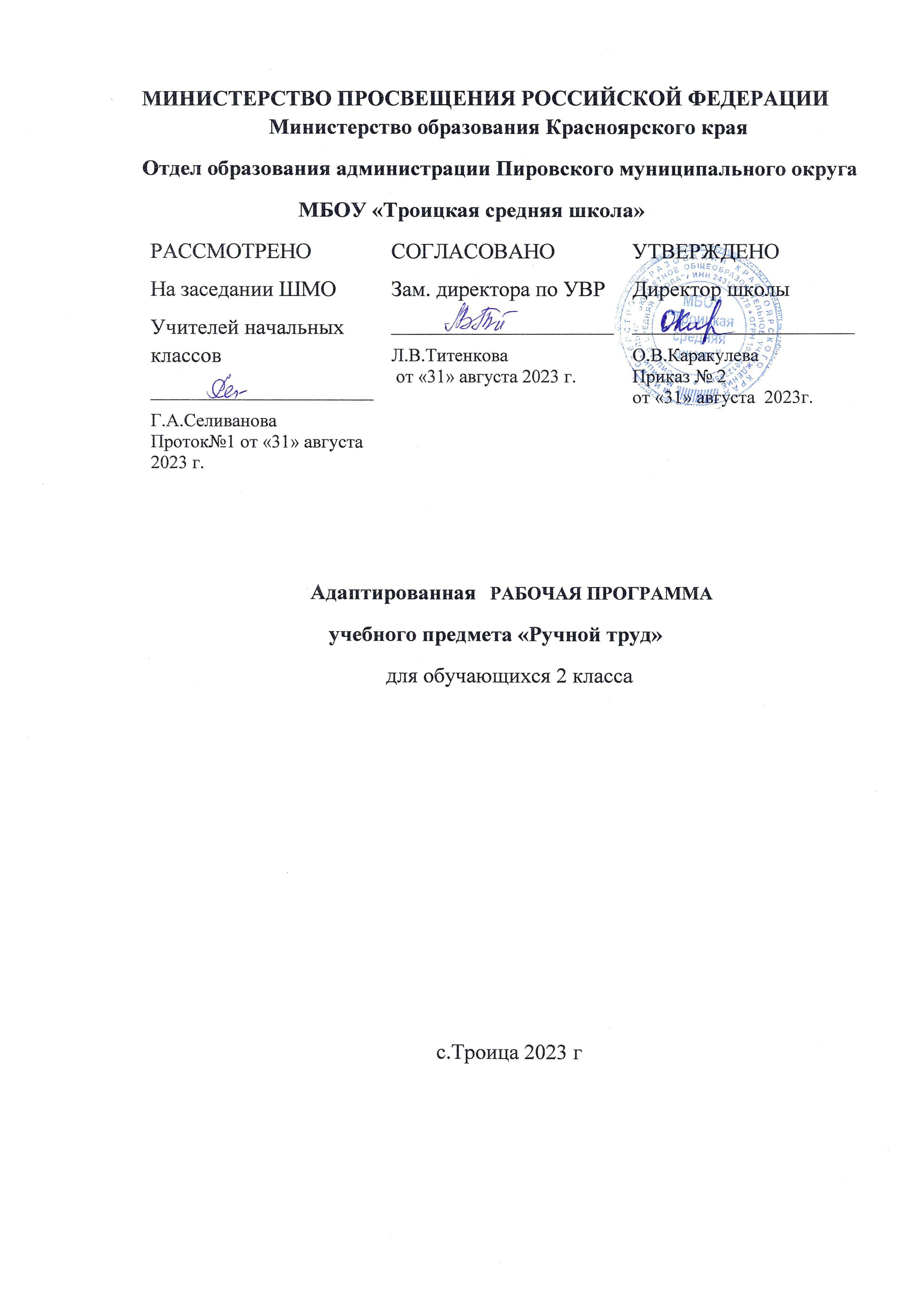 Пояснительная записка по предмету                                                   « Ручной труд»Рабочая программа разработана на основе авторской учебной программы Программа специальных (коррекционных) общеобразовательных учреждений VIII вида, 2 класса, сборник 2. / Под редакцией В.В. Воронковой, М.: «Владос», 2019г.Цель:способствовать воспитанию положительных качеств личности: трудолюбия, настойчивости, самостоятельности, привитие интереса к труду.Задачи:воспитание	положительные	качества	личности (трудолюбия, настойчивости);воспитание уважения к людям труда;формирование трудовых качеств;обучение доступным приёмам труда;развитие самостоятельности в труде;привитие интереса к труду;формирование организационных умений в труде – заранее готовить всё необходимое к уроку труда, располагать на рабочем месте материалы и инструменты, убирать их после окончания работы, выполнять правила внутреннего распорядка и безопасной работы, санитарно-гигиенические требования.Коррекционно-развивающие задачи:коррекция познавательной деятельности;развитие умения ориентироваться в задании (умения анализировать объект, условия работы);формирование умения планировать ход работы над изделием (устанавливать логическую последовательность изготовления изделия, определять приёмы работы и инструменты, нужные для их выполнения);формирование умения контролировать свою работу (определять правильность действий и результатов, оценивать качество готовых изделий).Рабочая программа составлена   с   учетом рекомендаций ПМПК, рассчитана на 66 часов (исходя из 33 учебных недель в году, 1 часа основной нагрузки и 1 часов дополнительной в неделю).Трудовое обучение – органическая составная часть единой системы обучения, воспитания и развития ребенка. Непосредственное и систематическое участие в посильном общественно-полезном труде являются незаменимыми факторами выработки осознанного отношения к учебе, нравственного и интеллектуального формирования личности, физического развития.В соответствии с индивидуальным учебным планом: Учебных недель в году – 33.Количество часов в неделю - 2; (обязательная нагрузка) – 1 ч. (самостоятельная работа) – 1 ч. Всего часов за год - 66;Контрольных работ - не предусмотрено;Самостоятельных работ не предусмотрено.Требования к уровню подготовки учащихсяУчащийся должен знать:названия комнатных растений;способы ухода за комнатными растениями;правила техники безопасности при работе с садовым инструментом и приспособлениями;Учащийся должен уметь:осуществлять полив, рыхление почвы и пересадку комнатных         растений;применять	правила	техники	безопасности	при	работе	с садовым                                     инструментом и приспособлениями;применять санитарно-гигиенические требования к процессу пересадки растений;ухаживать за рассадой;правильно выбирать рабочую форму по сезону и виду работ;использовать различные перчатки для защиты рук при работе с землёй.Практическое применениеИспользовать приобретенные знания в практической деятельности и     повседневной жизни.Учебно-методические средства обученияСписок литературы (основной)Программы специальных (коррекционных) образовательных учреждений VIII вида под редакциейВ.В.Воронковой, Просвещение, 2013 год (0 – 4 классы).Учебный комплект. Мир природы и человека. 2 класс. Учебник для специальных (коррекционных) образовательных учреждений VIII вида. Матвеева Н. Б., Котина М. С. М.: «Просвещение», 2018Информационное оснащение образовательного процессаИнтернет-ресурсыМатериально-техническое оснащение образовательного процесса-наглядные пособия;-цветные карандаши.№ уро каТема урокаСамостоятельная работаКол-во часов обязат.нагрузк аКол-во часовсамост. работаДата план1.Вводное занятие.Беседа о труде.Ознакомление с особенностями урока труда1108.09.2.Что надо знать о пластилине. Как работать с пластилиномРабота с пластилином. Катаем шарик.1115.09.3.Что надо знать о природных материалах?Мультфильм Добро пожаловать в лес1122.09.4.Как работать с природным материалом.Аппликация  Бабочка1129.09.5.Что надо знать о бумаге. Коллекция образцов бумагиСмятие бумаги. Катаем шарики.1113.10.6.Смятие бумаги. Катаем шарики для поделкиСобираем поделку1120.10.7.Как работать с пластилином Разминаем пластилин.1127.10.8.Приёмы работы с пластилином. Помидор из пластилина. Приёмы работы с пластилином. Помидор, огурецРабота с пластилином. Лепка предметов шаровидной и овальной формы11 10.11.9.Работа с пластилиномРабота с пластилином. Лепка предметов шаровидной и овальной формы1117.11.10.Как  составить «Орнамент из квадратов»Закладка с орнаментом из заготовок 1124.11.11.Как  составить Орнамент из треугольников.Закладка с орнаментом из заготовок1101.12.12.Как  составить Орнамент из геометрических фигур.Закладка с орнаментом из заготовок1108.1213.Как работать с пластилином. «Морковь», «Свёкла», «Репка»Разложить овощи на тарелке.1115.12.14.Как работать с пластилином. Фрукты из пластилина.Разложить фрукты на тарелке.1122.12.15.Как работать с пластилином. Пирамидка из четырёх колец.Назвать цвета колец на пирамидке.1129.12.16.Как работать с пластилином. ГрибыНайти изображение грибов.1112.0117.Аппликация Ветка рябины.Оформить работу.11 19.01.18.Аппликация Цветы в корзинеОформить работу.1126.01.19.Что надо знать о нитках. Поделка  Клубок ниток.Тактильное изучение ниток1130.0120.Изделия из ниток Бабочка.Прикрепить изделие к фону.1102.02.21.Изделия из ниток  Кисточка.Оформить изделие.1109.02.22.Игрушка Цыплёнок в скорлупе (из четырёх овалов) Найти тематическое изображение1116.02. 23.Аппликация «Самолёт в облаках»Сделать облака из ваты1102.03.24.Собираем  «Букет цветов»Оформить работу1109.03. 25.Работа с текстильными материалами. «Салфетка, украшенная тесьмой».Найти применение для салфетки в доме1116.03. 26.Работа с бумагой и картоном. «Поздравительная открытка «Сказочный цветок»Подписать открытку1123.03. 27.Работа с текстильными материалами. «Шарики из ниток разной величины».Оформить работу1106.04. 28.Работа с природными материалами. «Человечек из шишек».Придумать сказку о человечке из шишек.1113.04.29.Работа с природными материалами. Композиция «Пальма».Нарисовать фон для изделия.1120.04.30.Работа с текстильными материалами. «Ягоды».Подготовить лукошко для ягод1127.04.31.Лепка колобокРассказать сказку с опорой на образы1104.05.32.«Укрась шарфик». Печать по трафарету поролоном.Завязать шарф на игрушке.1111.05.33.«Укрась ». Печать по трафарету поролоном.Оформить работу.1118.05.